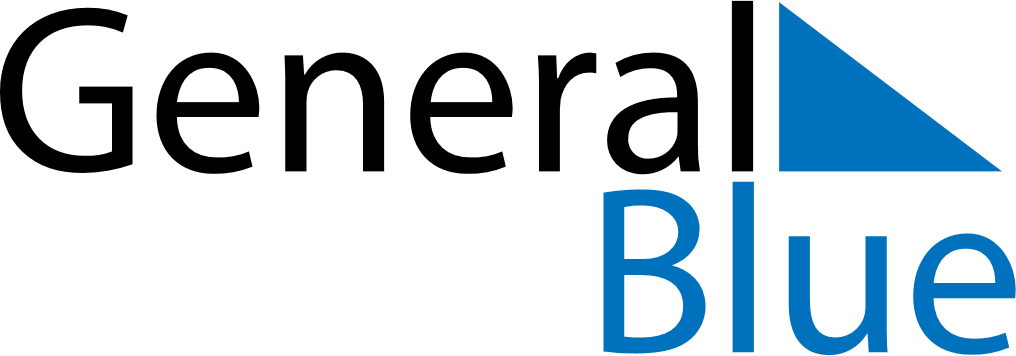 December 2018December 2018December 2018MaltaMaltaSundayMondayTuesdayWednesdayThursdayFridaySaturday12345678Immaculate Conception9101112131415Republic Day1617181920212223242526272829Christmas Day3031